Via E-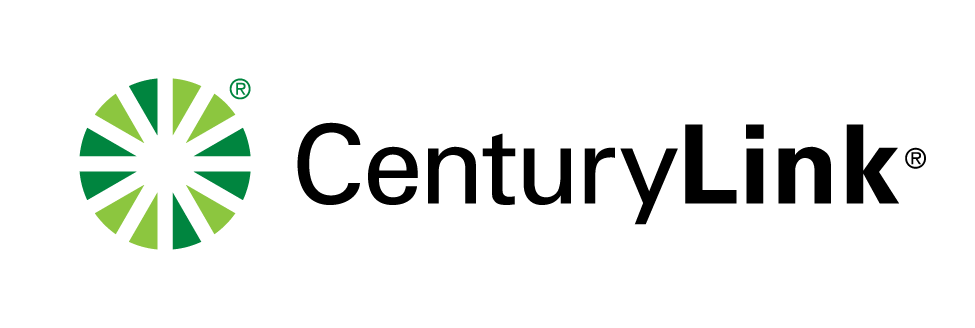 June 23, 2017Ms. Betty McCauley, Docketing DivisionPublic Utilities Commission of , 13th FloorRe:	CenturyTel of Ohio, Inc. d/b/a CenturyLink 	Case No. 90-5010-TP-TRF and Case No. 17-1204-TP-ZTADear Ms. McCauley:Enclosed for filing is CenturyTel of Ohio, Inc. d/b/a CenturyLink’s tariff to increase Business and Residential/Church Initial Line rates. This filing also reflects the new maximum rates for these services.This is an amended filing. The original tariff sheets were filed with a May 12, 2017 issue date and an effective date of May 15, 2017.  If you have any questions regarding this filing, please call me or Mr. Joshua Motzer at (614) 221-5354.Sincerely,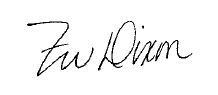 Zarneisha DixonEnclosurescc:  Joshua Motzer, CenturyLinkOH 17-01 (CT)ZARNEISHA DIXONCenturyLink Regulatory Operations Analyst - TariffsZarneisha.Dixon@Centurylink.com600 New Century PkwyNew Century, KS 66031Mailstop: 1D222
tel: 913-353-7090SectionSheetRevision216th Revised231st Revised